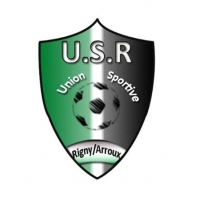 Compte-rendu de la réunion de comité directeur du 6 aoûtPrésents : Gérard BONNOT, Noémi PREDAN, Alain SŒUR, Stéphanie SŒUR, Gérard AUGOYARD, Régis DUMONT, David JACOB, Amélie DUBRION, puis Gérard FEVRE, retenu à l’entraînement en début de réunion.A l’ordre du jourLOTOAprès le succès engendré par la première édition (1800 cartes vendues), la formule du loto avec cartes vendues à l’avance est reconduite. La dotation - avec notamment des bons d’achats valables chez les sponsors du club – sera globalement reprise. Celle-ci s’élevait à environ 1500 € la saison passée.L’opération sera lancée dès le mois de septembre, pour un tirage prévue vers le 10 décembre. L’objectif est de permettre aux gagnants de bénéficier de leurs bons d’achats avant Noël.PARTENARIAT PATRICKLe partenariat est valable pour une durée de trois ans, sous réserve de maintien du club au niveau régional.L’USR s’engage à : acheter 1000 € de matériel (ex : ballons, chasubles, chaussettes, plots) chez Patrick, chaque année. Le club bénéficiera de 10 % de réduction, et de 20 % de matériel gratuit supplémentaire (pour un chèque de 9 €, le club disposera de 12 € de matériel).acheter un jeu de maillots et de shorts Patrick. Il sera entièrement financé par un partenaire, Ascot.installer 20 mètres de panneaux publicitaires « Patrick » dans l’enceinte du stade. Ceux-ci seront livrés ce mercredi 8 août.Patrick s’engage à :verser un chèque de 1000 € par an à l’USR, dès lors qu’il recevra une photo de l’équipe première vêtue des nouveaux maillots « Patrick ».Par ailleurs, un représentant Patrick se déplacera au stade un soir d’entraînement, afin de proposer aux joueurs une gamme de chaussures de football.TOURNOI DU 18 AOUTA Rigny, à partir de 13 heures. Il réunira les équipes de St Vallier, Les Guerreaux, Neuvy et Rigny (B/C). Matches de deux fois 25 minutes. Fabien Bourg et Franck Dulac seront sollicités à l’arbitrage.Une rencontre de gala clôturera l’après-midi avec, vers 18 heures – 18 h 30, une opposition amicale entre l’équipe première de l’USR et Digoin (DH). Voir avec Laurent Sœur pour l’arbitrage.Par ailleurs, une subvention de 500 € sera sollicitée auprès du FDAVAL.TOURNOI CANTONALUne réunion de préparation a eu lieu le mercredi 1er août aux Gachères. Voir contre-rendu en annexe.ENCADREMENT DES EQUIPES DE JEUNESU7 : Cédric Béraud.U11 : Cédric Béraud et Stéphanie Sœur.U13 : David Jacob, Nicolas Gervais et Roberto Caruso.U15 : Personne n’est désigné à ce jour. Le club pourrait se tourner vers des joueurs seniors.U18 : Gérard Fèvre et d’autres, à désigner.Noémi Predan indique qu’un joueur senior, Florian Castro, serait intéressé par l’animation de séances d’entraînement, dans le cadre de ses études en STAPS.TRAVAUXL’entrée du terrain principale a été modifiée. Le portail se situe désormais à hauteur de la sortie des vestiaires. Les joueurs ne passeront plus devant la buvette, qui peut être une zone « à risque » en fin de match.Le WC intérieur est à installer.Le WC handicapé et son accès sont à réaliser.L’enduit du bâtiment des vestiaires est à faire.Des aménagements sont à réaliser sur le parking, avec notamment la création de places pour les personnes handicapées.SPONSORINGLe programme du club sera édité prochainement. Les tarifs des encarts publicitaires sont reconduits. 120 € la pleine page, 55 € la demi-page, 45 € le tiers de page et 35 € le 1/6e de page. Ne pas hésiter à démarcher de nouveaux sponsors.QUESTIONS DIVERSESPoint sportif, seniorsUn point rapide est effectué par Gérard Fèvre sur les effectifs seniors. Celui-ci s’élèverait à 52-53 éléments. Il note que deux joueurs U18 – Jérémy Dulac et Alexandre Touillon – peuvent désormais évoluer en seniors sans surclassement.Le club accueille un nouveau dirigeant, Christophe Dupont, qui sera notamment chargé de l’entraînement des gardiens.Gérard Fèvre donne la liste des prochains tournois et matches amicaux : le 10 août à Chassenard, le 12 contre Marly, le 15 aux Gachères, le 18 tournoi à Rigny et match contre Digoin, le 22 contre Etang, le 25 tournoi du canton aux Gachères, le 26 à Digoin (B), le 27 contre Paray (B), le 29 à Etang (B), le 2 septembre contre Sanvignes (B). Opposition C-U18, le 26 août ou le 2 septembre.Point sportif, jeunesLa reprise de l’entraînement à l’école de football aura lieu le mercredi 29 août à 15 heures.Gérard Bonnot propose de créer deux groupes d’entraînement, à horaires distincts, pour les jeunes le mercredi après-midi. L’objectif est de permettre aux éducateurs d’être disponibles auprès de l’équipe dont ils ont la charge le week-end.Gérard Fèvre note la programmation avancée des championnats U13 et U15 cette saison. Au 8 septembre, bon nombre de licences risquent de ne pas être enregistrées. Les U11 reprennent le 15 septembre, les U9 le 22 septembre et les U7 le 29 septembre.Stéphanie Sœur soumet l’idée d’offrir des gourdes individuelles aux enfants de l’école de foot, à Noël.StadeHomologation du terrain des Varennes au niveau 5 : une demande officielle de visite doit être effectuée auprès de la Ligue, avant le 1er septembre.Le terrain doit être tracé et les filets installés en prévision du match amical, prévu dimanche contre Marly. Rendez-vous est donné, vendredi à 15 heures au stade. Participent : Gérard Fèvre, Alain Sœur, Régis Dumont, Gérard Bonnot. Il est demandé également à trois joueurs seniors de participer.Alain Sœur évoque l’éventuelle acquisition d’une cage amovible, à la demande des joueurs. Aucune décision n’est prise à ce sujet.FinancesUn point sur la trésorerie est présenté par Amélie Dubrion, après les dernières manifestations extrasportives. Les dépenses occasionnées par la crémaillère sont d’environ 700 €. Le bénéfice du concours de pétanque s’élève à 500 à 600 €. Pour ces deux manifestations, les chiffres ne sont pas définitifs, faute d’avoir réuni toutes les factures. Enfin, le bénéfice tiré du méchoui est de 1289,15 €.Gérard Bonnot réitère sa demande auprès d’Alain Sœur de fermer le compte du club à la Poste.AutresL’adresse mail officielle du club a changé. C’est désormais rigny.us@bourgogne-foot.frStéphanie Sœur est désormais la présidente de la commission de discipline du District du Pays Minier. Gérard Fèvre en est membre coopté.La prochaine réunion de comité directeur devrait se dérouler le lundi 10 septembre.Annexe : compte-rendu de la réunion de préparation du tournoi du canton, le mercredi 1er août aux Gachères CLUBS PRESENTS : Les Gachères FC, AS Chassy-Marly-Oudry, AS Neuvy, AS Vendenesse, US Rigny.Le président du GFC, Richard Large, propose la date du 25 août. Le tournoi est habituellement fixé en fin de saison, mais le club hôte n’avait pu le programmer en mai-juin, en raison du parcours de son équipe réserve, finaliste de la coupe du Crédit Agricole. Les équipes devront être sur place à 13 h 30, pour un lancement des rencontres à 14 heures.Sur les huit clubs invités, seuls cinq ont confirmé leur participation : Les Gachères, Vendenesse, La Chapelle-Curdin, Neuvy et Rigny. Marly pourrait se déplacer, en effectif limité. La possibilité d’aligner une équipe U18 est évoquée.Le tournoi de déroulera sur l’après-midi, en utilisant les deux terrains du stade Guy-Monin.Chaque club devrait fournir un arbitre officiel ou auxiliaire, ainsi qu’un arbitre assistant.Richard Large indique qu’une demande de subvention sera effectuée auprès du FDAVAL. Celle-ci sera divisée entre les équipes participantes.